Ministero dell’IstruzioneDISTRETTO SCOLASTICO n. 22ISTITUTO COMPRENSIVO STATALE “MONTALTO SCALO”Scuola dell'Infanzia – Scuola Primaria – Scuola Secondaria di 1° Grado ad indirizzo musicaleVia Villaggio, 187040 MONTALTO UFFUGO SCALO (CS)Tel. 0984/1525060 - C.F.80002540781- C.M. CSIC88900D - C.U. UFYMVXPEO csic88900d@istruzione.it- PEC csic88900d@pec.istruzione.it - SITO WEB http//icmontaltoscalo.edu.itVERBALE DEL CONSIGLIODI INTERSEZIONE N. _____a. s. 20       /SEZ._____________SCUOLA________________PLESSO_________Il giorno_____ del mese di _____________ dell’anno 20 __ alle ore _________, in modalità telematica (ex art.73 c.2 bis L.27/2020), si riunisce il consiglio di intersezione, con la sola presenza dei docenti, della/e sezione/i _________ Scuola ___________________plesso _______________________________ .Presiede il/la Docente Coordinatore/Coordinatrice delegato/a dal Dirigente Scolastico: ____________________________________________________________ .Funge da Segretario verbalizzante il/la Docente _______________________________________ .Sono presenti i docenti: Risultano assenti i docenti:______________________________________________________________________________ Il Consiglio si riunisce per trattare i seguenti argomenti posti all’ordine del giorno:Monitoraggio attività didattico-educativa Riconosciuta la validità dell’adunanza per il numero degli intervenuti, il Presidente dichiara aperta la seduta, dando inizio alla discussione.1° PUNTO  O.d.G._____________________________________________________________________________________________________________________________________________________________________________________________________________________________________________________________________________________________________________________________________________________________________________________________________________________________________________________________________________________________________________________________________________________________________________________________________________________________________________________________Alle ore _______________ , secondo l’orario di convocazione, entrano in Consiglio i rappresentanti dei genitori, Sigg.______________________________________________________________________Il  Presidente illustra quanto fino ad ora esaminato e si discute in merito a: ________________________________________________________________________________________________________________________________________________________________________________________________________________________________________________________________________________________________________________________________________________________________________________________________________________________________________________________________________________________________________________________________________________________________________________________________________________________________________________________________________________________________________________________________________________________ .Ultimata la discussione, il presente verbale è letto, approvato e sottoscritto e la riunione in videoconferenza termina alle ore ________ . 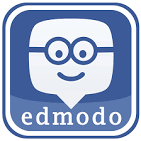 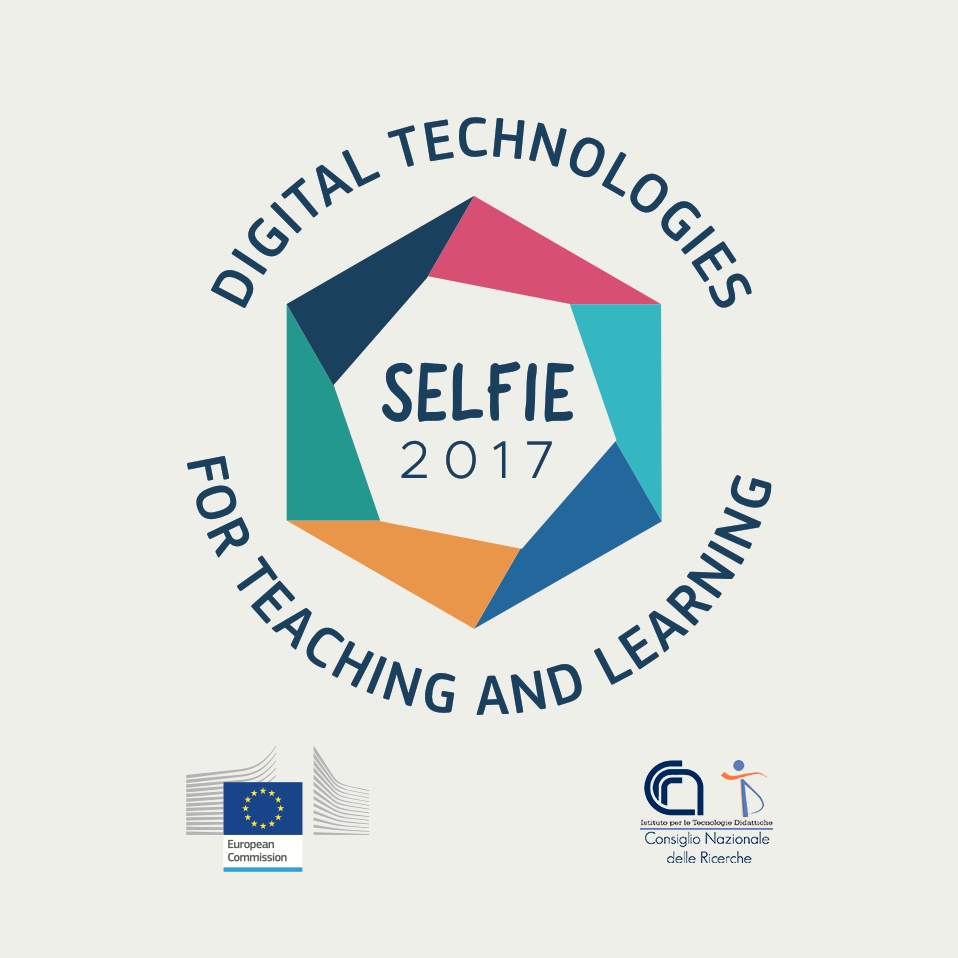 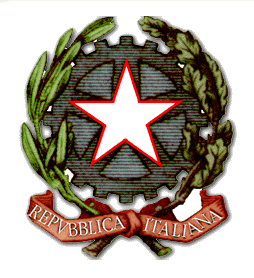 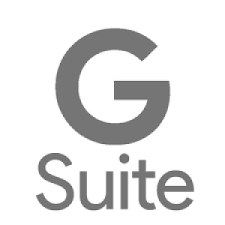 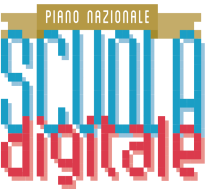              Il Segretario……………………………………            Il Presidente……………………………………